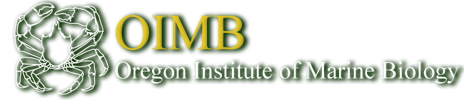 Help Support OIMB Students, Projects, Programs and the new Marine Life Center! Gifts of any size are appreciated and needed. If you would be interested in discussing tax implications or other aspects of charitable giving, please call the director at 541-888-2581 ext. 299. He will put you in touch with a professional who can advise you.To donate to one of the following funds, please provide the following information with your check made out to OIMB.Donor’s Name_________________________________Address ______________________________________  ______________________________________  ______________________________________  ______________________________________Phone _______________________________________E-Mail________________________________________Please mail contributions to: Oregon Institute of Marine Biology, University of OregonP.O. Box 5389Charleston, Oregon 97420AmountOIMB Alumni ScholarshipRobert C. Terwilliger ScholarshipOIMB Special Projects FundCharleston Marine Life Center